July2022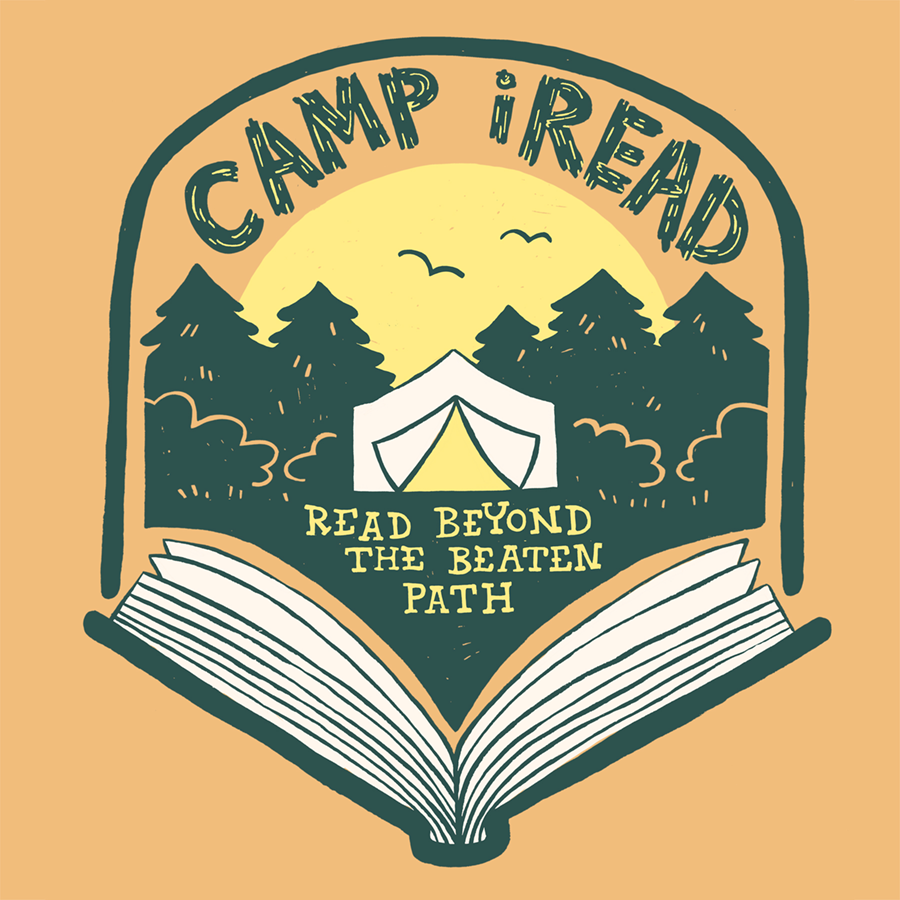 Dunkerton Public Library’s Summer Reading Program CalendarSundayMondayTuesdayWednesdayThursdayFridaySaturday1210:30 – NoonLego Club34567899:30 AM Story Time Dusk-Outdoor Movie: The Boss Baby: Family Business10:30 – NoonLego Club101112131415169:30 AM Story Time*6:30 PM Jen Loeb -Mt. ClimberDunkerton Days (library closed)171819202122239:30 AM Story Time **3:00 PM Boat Building Craft (sign up required)***Dusk-Outdoor Movie: The Bad Guys10:30 – NoonLego Club242526272829309:30 AMStory Time10:30 – NoonLego Club31Last day to log minutes! Reading Logs must be turned in by Aug. 3rd.For Adults/Teens:*6:30 PM Jen Loeb -Mt. Climber **6:30 PM Book Club Discussion: A Study in Charlotte***2:15 PM Book Club Discussion: A Study in Charlotte